УКРАЇНАЖИТОМИРСЬКА ОБЛАСТЬНОВОГРАД-ВОЛИНСЬКА МІСЬКА РАДАВИКОНАВЧИЙ КОМІТЕТРІШЕННЯвід  13.04.2022 № 416Про соціальний захист дітей, які перебувають у складних життєвих обставинах, у тому числі дітей, які постраждали від жорстокого поводженняКеруючись підпунктом 4 пункту б частини першої статті 34, статтею 40 Закону України „Про місцеве самоврядування в Україні“,  законами України „Про органи і служби у справах дітей та спеціальні установи для дітей“, „Про охорону дитинства“, „Про забезпечення організаційно-правових умов соціального захисту прав дітей-сиріт та дітей, позбавлених батьківського піклування“, постановами Кабінету Міністрів України від 24.09.2008 №866 „Питання діяльності органів опіки та піклування, пов`язаної із захистом прав дитини“, від 01.06.2020 №585 „Про забезпечення соціального захисту дітей, які перебувають у складних життєвих обставинах“, заслухавши інформацію начальника служби у справах дітей міської ради Лойко Н.О., виконавчий комітет міської радиВИРІШИВ:     1.  Інформацію начальника служби у справах дітей міської ради Лойко Н.О. про соціальний захист дітей, які перебувають у складних життєвих обставинах, у тому числі дітей, які постраждали від жорстокого поводження взяти до уваги (додається).     2. Рекомендації для покращення роботи начальника служби у справах дітей міської ради Лойко Н.О. взяти до уваги.     3. Контроль за виконанням цього рішення покласти на заступника міського голови Борис Н.П. Міський голова              				                     Микола БОРОВЕЦЬІнформація про соціальний захист дітей, які перебувають у складних життєвих обставинах, у тому числі дітей, які постраждали від жорстокого поводження            Під соціальним захистом дітей слід розуміти комплекс заходів і засобів соціально-економічного та правового характеру, які спрямовані на забезпечення прав дітей на життя, розвиток, виховання, освіту, медичне обслуговування, надання матеріальної підтримки.          До суб’єктів виявлення та організації соціального захисту дітей, які перебувають в складних життєвих обставинах, крім служби у справах дітей відносяться: органи місцевого самоврядування, заклади освіти, охорони здоров’я, соціального захисту населення , центри соціальних служб, відділи, що здійснюють заходи у сфері запобігання та протидії домашньому насильству і насильству за ознакою статі, органи Національної поліції інші заклади та установи відповідно до Закону України «Про запобігання та протидію домашньому насильству» в межах своїх повноважень.                Складні життєві обставини (СЖО) - умови, що негативно впливають на життя дитини, стан її здоров’я та розвиток (інвалідність, тяжка хвороба, безпритульність, перебування у конфлікті із законом, залучення до найгірших форм дитячої праці, залежність від психотропних речовин, інші види залежності, жорстоке поводження , зокрема домашнє насильство, ухилення батьків, осіб, які їх замінюють від виконання своїх батьківських обов’язків, обставини, стихійного лиха, техногенних аварій, катастроф, воєнних дій чи збройних конфліктів тощо).                  На обліку служби у справах дітей сьогодні, як і на кінець 2021 року,  перебуває 110 дітей які опинилися у складних життєвих обставинах з них:- 83 дитини виховуються в сім’ях, де батьки ухиляються від виконання батьківських обов’язків;-  16 дітей зазнали насильства та жорстокого поводження -  11 дітей мають статус дітей,  які постраждали в наслідок воєнних дій та збройних конфліктів.Динаміки збільшення дітей вищезгаданої категорії не спостерігається.    З метою захисту прав та законних інтересів дітей протягом першого кварталу 2022 року службою у справах дітей було проведено :- 10 засідань комісії з питань захисту прав дитини на яких розглянуто наступні питання:надання 1дозволу на виїзд дитини за межі України;про доцільність повернення дітей  на територію Новоград-Волинської міської територіальної громади  з державних закладів м. Житомир ;про влаштування 2 дітей у ДБСТ; влаштування 10 дітей під опіку;про доцільність повернення 1 дитини у біологічну сім’ю;про визначення місця проживання 2 дітей з одним із батьків;про надання статусу 1 дитині яка постраждала внаслідок воєнних дій та збройних конфліктів;про зміну місця проживання 1 малолітньої дитини;про підтвердження місця проживання малолітньої дитини;про зняття опіки над 1 дитиною.  На засіданнях виконавчого комітету міської ради винесено та розглянуто наступні питання:про влаштування 2-х дітей у ДБСТ.про призначення уповноваженої особи для виїзду дітей, позбавлених батьківського піклування за межі України.про призначення опіки 8 дітям, позбавленим батьківського піклування.про надання 8 дітям статусу дитини-сироти, дитини, позбавленої батьківського піклування.про захист житлових і майнових прав дітейпро затвердження висновку органу опіки та піклуванняпро затвердження висновку служби у справах дітей міської ради про підтвердження місця проживання дитини для її тимчасового виїзду за межі України.  З метою захисту життя дітей, які перебували в державних закладах Житомирської області службою у справах дітей організовано виїзд за межі України 5 дітей позбавлених батьківського піклування до Республіки Польща м. Бжег. Наразі діти офіційно зараховані до Адміністративного Центру опіки та виховання де вони будуть перебувати до стабілізації ситуації на території України і можливості безпечного повернення в Україну.     Всього за межі України  виїхало 25 дітей-сиріт та дітей, позбавлених батьківського піклування:15 дітей з опікунських сімей3 дитини з прийомних сімей7 дітей з державних закладів  За межі області виїхала 1 дитина з опікунської сім’ї, 1 дитина з прийомної сім’ї. Служба у справах дітей постійно тримає зв'язок з опікунами, закладами за межами України де перебувають діти. Наразі за їх інформацією всі діти знаходяться в гарних умовах і планується їх повернення після закінчення воєнного стану або покращення ситуації.        Всього з  початку року  влаштовано у сімейні форми виховання  13 дітей:8 дітей – під опіку;2 дитини – ДБСТ;3 дитини – ПС         З початку війни на території України, в нашій громаді, зареєструвалися та отримали довідки внутрішньо перемішених осіб 1558 осіб, з яких 560 дітей:від 0 – 2 років – 89 дітей;від 3  - 6 років – 151 дитина;від 7 – 18 років – 320 дітей.       102 дитини  вищезгаданої категорії приступили до навчання в закладах загальної середньої освіти Новоград-Волинської міської територіальної    громади.        Необхідно зазначити, що діти, які безпосередньо зіштовхнулися з ситуаціями пов’язаними з війною значно частіше, ніж їх однолітки без досвіду перебування на війні, страждають від таких проблем як тривожний розлад, посттравматичний стресовий розлад, депресія, добровільна соціальна ізоляція, поведінкові розлади тощо.       З метою недопущення таких страшних для дитини наслідків, покращення та стабілізації емоційного стану в Новоград-Волинській територіальній громаді з 28 лютого 2022 року в рамках Гуманітарного координаційного центру, який діє при виконавчому комітеті міської ради працює Центр психологічної допомоги дітям та дорослим. Станом на 08  квітня 2022 року фахівцями Центру психологічної допомоги дітям та дорослим проведено 199 консультацій, з них: - 122 консультації мешканців Новоград-Волинської міської територіальної громади -      37 консультацій з внутрішньо переміщеними особами. Для осіб, які вимушені були залишити постійне місце проживання у зв’язку із ситуацією, проводяться очні індивідуальні кризові консультації Наразі психологічну підтримку надано  38 дітям та 37 дорослим.          Також  з  метою емоційного покращення стану дітей територіальної громади та дітей із сімей внутрішньо перемішених осіб, управлінням культури і туризму міської ради проводилися розважальні, інтерактивні заходи, показ мультфільмів. Управлінням освіти і науки міської ради проводить онлайн фото челендж «Діти проти війни». З 11.04.2022 року розпочав свою роботу дистанційно в режимі онлайн гурток «Мандрик», проходять заняття гуртка патріотичний клуб « Звягель – патріот ».        З метою попередження ризиків посилення конфліктів у сім’ях, зокрема, через емоційне напруження, економічні негаразди, від яких, як наслідок страждають діти.        Міським центром соціальних служб здійснено 295 оцінок потреб сімей внутрішньо переміщених сімей. 5 сімей з дітьми взято під соціальний супровід.       Крім соціальних послуг, кожній сім’ї надано допомогу у вигляді  набору, до якого входять: продукти харчування, гігієнічні набори, підгузкиДіткам на штучному вигодовуванні надано 130 пачок дитячого харчування та200 штук дитяче пюре.        Управлінням соціального захисту населення було надано допомогу сім’ям внутрішньо перемішених осіб, у вигляді продуктових наборів у кількості 1558 штук з них:- 560 дитячих;- 998 дорослих.         За зверненням батьків( внутрішньо перемішених осіб)  до відділу з питань охорони здоров’я міської ради  дітям були надані більше 40 одиниць ліків (жарознижуючі засоби, антисептики, очні краплі та краплі для носа, сиропи від кашлю, пробіотики, шлункові ліки інше).      Сім’ям, які мають дітей віком до трьох років починаючи з 11.03.2022 року службою у справах дітей  надано допомоги у вигляді підгузків у кількості 1825 штук. Сім’ї з яких діти  перебувають на обліку служби у справах дітей отримали допомогу вживаним одягом, взуттям, іграшками.      Для батьків, які працюють і мають маленьких дітей  запрацював  ДНЗ № 16.            Службою у справах дітей обстежено умови проживання 32 сімей в рамках рейдів «Діти вулиці»,  «Вокзал », «Діти в сім’ях». Випадків жорстокого поводження з дітьми не виявлено. Безпритульних дітей та дітей, які жебракують на території Новоград-Волинської міської територіальної громади немає. Інформації щодо дітей-сиріт, дітей позбавлених батьківського піклування, які прибули з територій де безпосередньо йдуть бойові дії на територію громади до служби у справах дітей не надходило.     Виплати на дітей – сиріт, дітей позбавлених батьківського піклування які виховуються в дитячих будинках сімейного типу, прийомних та опікунських  сім’ях здійснюється в повному обсязі.         Служба продовжує здійснювати свої повноваження щодо соціального захисту дітей, усиновлення, встановлення опіки, запобігання дитячої бездоглядності та безпритульності, попередженню вчиненню дітьми правопорушень. Тісно взаємодіє з усіма суб’єктами з метою якісного і вчасного реагування на випадки жорстокого поводження з дітьми,  комплексного забезпечення їх прав та інтересів. Начальник служби у справах дітейміської ради                                                                                   Нонна ЛОЙКО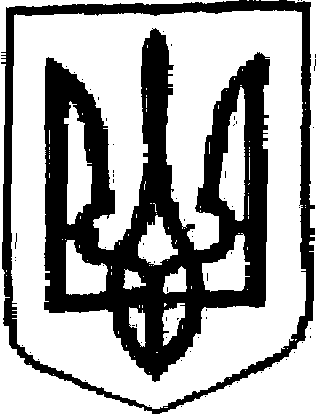 